ПЛАН САМООБРАЗОВАНИЯ 1. Ф.И.О. педагога — Трошева Диля Муллануровна 2. Образование — высшее, 2 квалификационная категория. 3. Тема самообразования: Изучение и введение ФГОС ДОУ .Реализация программы «Миры детства» в воспитательно-образовательном процессе».4. Работа начата -01.09.2015 г. 5. Предполагается закончить -30.05.2016 г. 6. Цель: Повысить образовательный уровень  в части введеня ФГОС ДОУ .Реализация программы «Миры детства» в воспитательно-образовательном процессе». 7. Задачи: изучить и апробировать программу «Миры детства» в совместной деятельности ребенка с взрослым разработать перспективные планы по совместной деятельности разработать модель образовательного процесса, отвечающего ФГОС ДО Реализовать  данную модель на практике 8. Предполагаемый результат: переоценка педагогических ценностей, своего профессионального назначения; желание улучшить образовательный процесс. 9. Форма самообразования: индивидуальная.10. Действия и мероприятия, проводимые в процессе работы над темой: изучение литературы по теме  посещение НОД у воспитателей своего ДОУ и города;  посещение педсоветов, семинаров, конференций; самоанализ и самооценка НОД в своей группе; разработка модели образовательного процесса , отвечающего ФГОС апробация разработанной модели на практике. Внесение необходимых корректив; проведение серии открытых мероприятий для анализа со стороны коллег; обобщение результатов на заседании методического объединения. 11. Практический выход: семинар-практикум. 12. Форма отчета по проделанной работе: сообщение на педсовете; презентация по теме.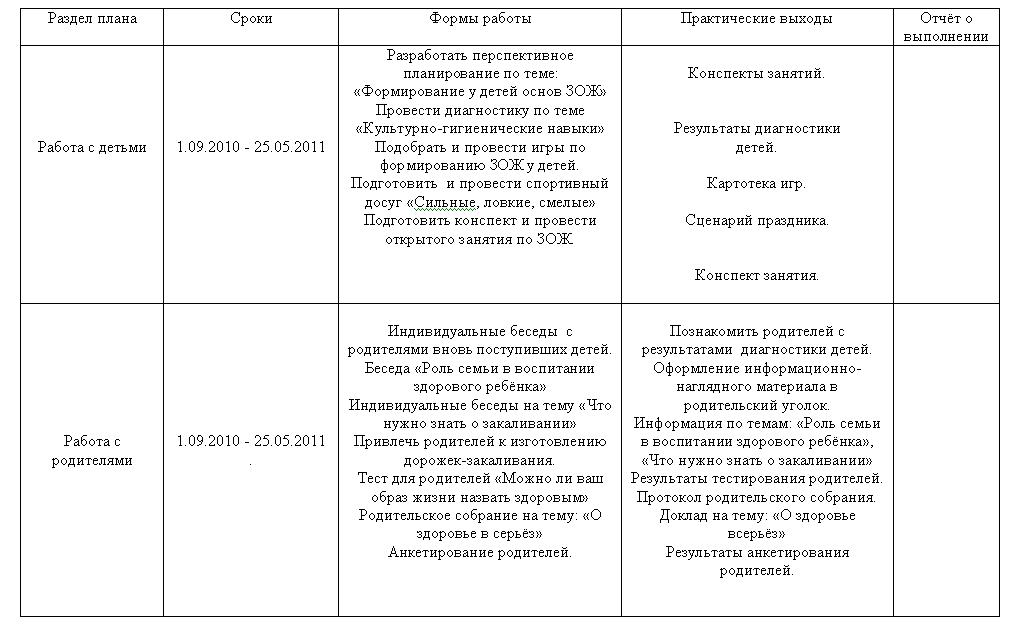 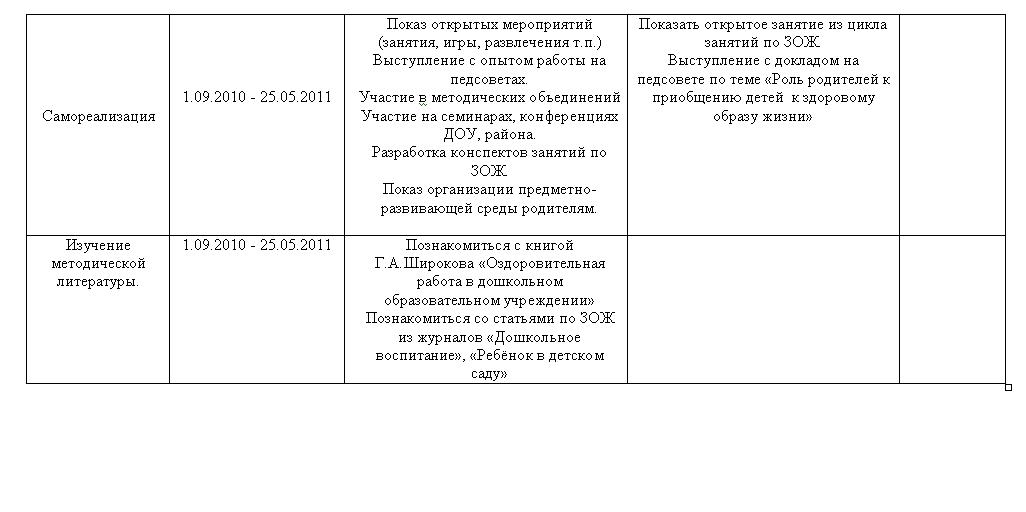 